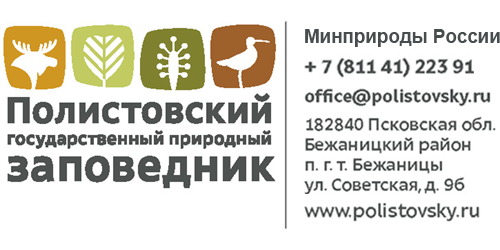 Положениео детском многодневном туристическом походе «Родник»Эколого-просветительская деятельность является одним из основных видов деятельности государственных природных заповедников.Основные задачи этой деятельности: обеспечение поддержки идей заповедного дела широкими слоями населения; разъяснение современной роли особо охраняемых природных территорий (далее ООПТ) в сохранении биологического и ландшафтного разнообразия как основы биосферы; содействие решению региональных экологических проблем; участие в формировании экологического сознания и развитие экологической культуры людей.Детский туристический поход «Родник» является доступной и эффективной формой приобщения школьников к научно-исследовательской деятельности и участию в посильных природоохранных мероприятиях, проводимых Федеральным государственным бюджетным учреждением «Государственный заповедник «Полистовский» (далее ГПЗ «Полистовский»).1. Общие положения.Детский туристический поход «Родник» (далее – поход) проводится заповедником «Полистовский» в рамках Плана мероприятий по эколого-просветительской деятельности, утверждённого Департаментом государственной политики и регулирования в сфере охраны окружающей среды и экологической безопасности Минприроды России.2. Цели похода. Освоение методики научных исследований, обучение проектной форме работы.Знакомство с методами изучения жизни растений и природных сообществ.Формирование экологически грамотного мышления и поведения детей посредством привлечения их к научно-исследовательской, эколого-просветительской и природоохранной деятельности на ООПТ.Интеллектуальное и творческое развитие, укрепление физического и психологического здоровья детей.3. Задачи.Приобщение школьников к научно-исследовательской работе в полевых условиях и к камеральной обработке материалов.Формирование знаний о конкретных природных объектах и природе заповедника в целом, а также о природных процессах, явлениях и их закономерностях. Воспитание ответственного и бережного отношения к природе, понимания важности значения особо охраняемой территории и необходимости соблюдения заповедного режима.4. Организация и руководство походом.Организацию и общее руководство походом осуществляет администрация ФГБУ «Государственный заповедник «Полистовский». Она обеспечивает: безопасность детей во время их нахождения на территории заповедника и охранной зоны; организацию научно-исследовательских, эколого-просветительских и природоохранных занятий, а также 4-х разовое питание.Каждый из педагогов, принимающих участие в походе, полностью несёт ответственность за жизнь и здоровье детей команды, руководителем которой он является. 5. Принципы организации похода.Доступность объектов и методов исследования. Широкий выбор направлений исследований (ботаника, гидробиология, экология, краеведение и др.). Развивающие творческие мероприятия (игры, конкурсы, викторины, мастер-классы и пр.).6. Условия проведения.Поход рассчитан на 5 дней. Предварительные даты – с 18 по 22 июля (возможно смещение на неделю раньше).Ежедневные мероприятия в походе:- обзорные научные лекции, которые проводят научные сотрудники заповедника или привлеченные специалисты – преподаватели ВУЗов, учителя, работники библиотек и др.;- обязательное время для индивидуальной работы. При необходимости работы на отдалении от лагеря небольшие группы школьников сопровождают государственные инспекторы заповедника;- вечерняя творческая программа (игры, конкурсы, подготовка номеров художественной самодеятельности и т.п.).Обязательная часть похода - экскурсии, которые проводят специалист по экологическому туризму и местные жители.7. Участники похода.К участию в походе приглашаются учащиеся общеобразовательных школ, учреждений дополнительного образования, дети с экологической специализацией, а также участники детских экологических движений. Возраст детей от 12 до 16 лет. Максимальное количество детей в походе – 20-25 человек.8. Условия проживания в походе.8.1. Организация питания осуществляется в соответствии с учётом рекомендаций, указанных в Приложении 9 к СанПиН 2.4.4.2605-10 «Рекомендуемый набор продуктов для походов».8.2. Участники должны при себе иметь:Личное снаряжение (у каждого участника): сапоги резиновые, кроссовки или тапки; плащ-дождевик; два комплекта одежды (включая теплые вещи). Предметы личной гигиены (мыло, зубная паста, щётка, полотенце). Средства защиты от комаров и клещей.9. Финансирование похода.Осуществляется за счет средств, выделенных на выполнение Госзадания ФГБУ «Государственный природный заповедник «Полистовский», и софинансирования в рамках проекта «Экологический класс под открытым небом «Полистовье на ладони», получившего поддержку от благотворительного фонда «Красивые дети в красивом мире».Утверждаю:Директор ФГБУ «Государственный природный заповедник «Полистовский» ________________ Н. П. Кораблев  «07» __февраля____ 2022 г.